№1№2График какой из приведенных ниже функций изображен на рисунке?График какой из приведенных ниже функций изображен на рисунке?№3№4Найдите значение  по графику функции , изображенному на рисунке.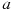 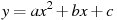 Найдите значение  по графику функции , изображенному на рисунке.№5№6Найдите значение  по графику функции , изображенному на рисунке.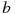 Найдите значение  по графику функции , изображенному на рисунке.№7№8Найдите значение  по графику функции , изображенному на рисунке.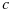 Найдите значение  по графику функции , изображенному на рисунке.№9На одном из рисунков изображен график функции . Укажите номер этого рисунка.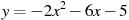 Варианты ответа№10На одном из рисунков изображен график функции . Укажите номер этого рисунка.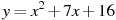 Варианты ответа№11На одном из рисунков изображен график функции . Укажите номер этого рисунка.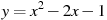 Варианты ответа№12На одном из рисунков изображен график функции . Укажите номер этого рисунка.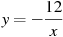 Варианты ответа№13На одном из рисунков изображен график функции . Укажите номер этого рисунка.  Варианты ответа (описать уравнением все графики)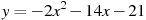 №14На одном из рисунков изображен график функции . Укажите номер этого рисунка. (описать уравнением все графики)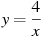 Варианты ответа№15На одном из рисунков изображена парабола. Укажите номер этого рисунка.(описать ее уравнением)Варианты ответа№16На одном из рисунков изображена гипербола. Укажите номер этого рисунка. (описать ее уравнением)Варианты ответа№17№18Найдите значение  по графику функции , изображенному на рисунке.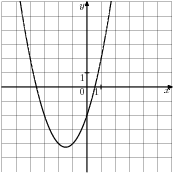 Найдите значение  по графику функции , изображенному на рисунке.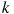 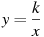 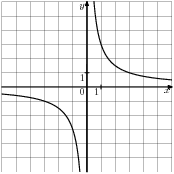 №19№20График какой из приведенных ниже функций изображен на рисунке?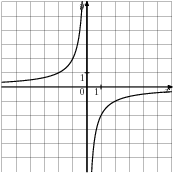 Варианты ответаНайдите значение  по графику функции , изображенному на рисунке.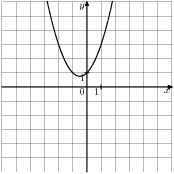 №21№22Установите соответствие между графиками функций и формулами, которые их задают.ГРАФИКИ ФУНКЦИЙА)       Б)       В) 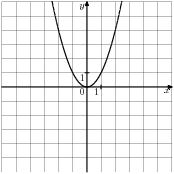 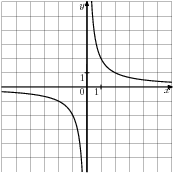 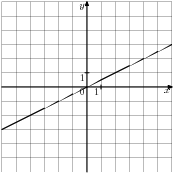 ФОРМУЛЫ1)       2)       3)       4) 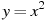 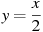 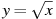 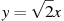 На рисунке изображены графики функций  и . Вычислите координаты точки .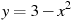 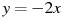 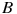 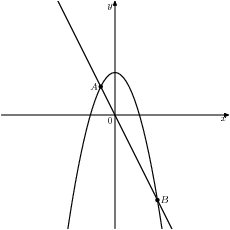 №23№24Каким уравнением задается прямая, проходящая через точки A и B?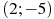 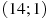 Варианты ответаНа координатной плоскости проведена прямая CD. Укажите уравнение этой прямой.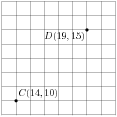 Варианты ответа№25№26В какой координатной четверти находится точка пересечения прямых и ?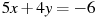 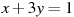 Варианты ответаОкружность, изображенная на рисунке, задана уравнением . Используя этот рисунок, определите, какая из систем уравнений не имеет решений.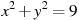 №27№28Вычислите координаты точки пересечения прямых  и .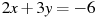 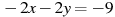 Вычислите координаты точек пересечения параболы  и прямой .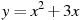 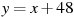 №29№30На координатной плоскости построены графики уравнений  и .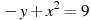 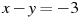 На координатной плоскости построены графики уравнений  и .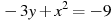 №31№32Окружность, изображенная на рисунке, задается уравнением , а прямая – уравнением . Вычислите координаты точки В.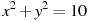 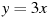 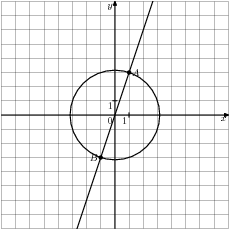 Окружность, изображенная на рисунке, задана уравнением . Используя этот рисунок, определите, какая из систем уравнений не имеет решений.